Councillor Expenses and Facilities Policy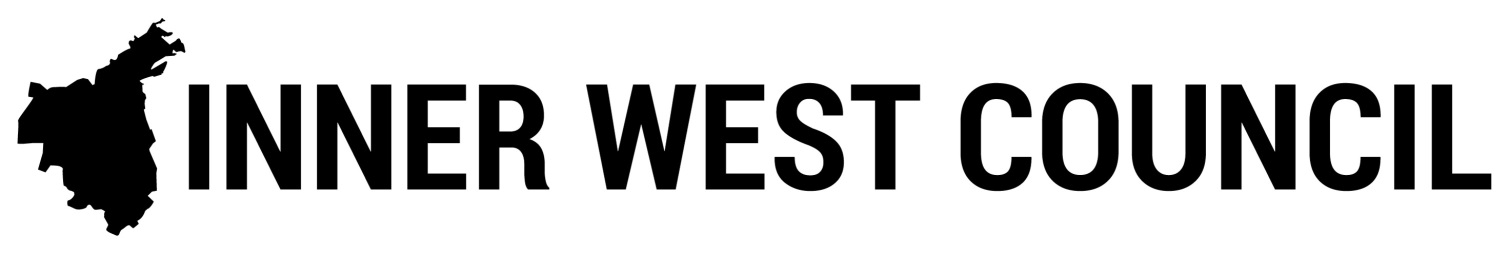 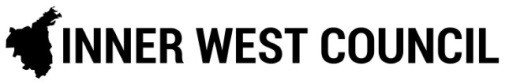 ContentsSummary .............................................................................................................................................................Part A – Introduction ..........................................................................................................................................1. Introduction......................................................................................................................................................2. Policy objectives .............................................................................................................................................3. Principles .........................................................................................................................................................4. Private or political benefit ................................................................................................................................Part B – Expenses ..............................................................................................................................................5. General expenses ...........................................................................................................................................6. Specific expenses............................................................................................................................................7. Insurances .......................................................................................................................................................8. Legal assistance..............................................................................................................................................Part C – Facilities................................................................................................................................................9. General facilities for Councillors .....................................................................................................................10.Additional facilities for the Mayor.....................................................................................................................Part D – Processes ............................................................................................................................................11.Approval, payment and reimbursement arrangements ...................................................................................12.Disputes ..........................................................................................................................................................13.Return or retention of facilities.........................................................................................................................14.Publication .......................................................................................................................................................15.Reporting ........................................................................................................................................................16.Auditing............................................................................................................................................................17.Breaches..........................................................................................................................................................Part E – Appendix...............................................................................................................................................Appendix I – Related legislation, guidance and policies ......................................................................................Appendix II – Definitions .......................................................................................................................................SummaryThis policy enables the reasonable and appropriate reimbursement of expenses and provision of facilities to Councillors to help them undertake their civic duties.It ensures accountability and transparency and seeks to align Councillor expenses and facilities with community expectations. Councillors must not obtain private or political benefit from any expense or facility provided under this policy.The policy has been prepared in accordance with the Local Government Act 1993 (NSW) (the Act) and Local Government (General) Regulation 202105 (NSW) (the Regulation) and complies with the Office of Local Government’s Guidelines for the payment of expenses and provision of facilities to Mayors and Councillors in NSW.The policy sets out the maximum amounts Council will pay for specific expenses and facilities.Expenses not explicitly addressed in this policy will not be paid or reimbursed. The main expenses and facilities are summarised in the table below. All monetary amounts are exclusive of GST.Additional costs incurred by a Councillor in excess of these limits are considered a personal expense that is the responsibility of the Councillor.Councillors may request that professional development expenses identified above, if they exceed their  annual budget, be approved by the General Manager, with a reduction to their following years budgets. The  General Manager will consider requests of this nature in conjunction with the relevance of Council priorities and business and the exercise of the Councillors civic duties.Councillors must provide claims for reimbursement within three months of an expense being incurred. Claims made after this time cannot be approved.Detailed reports on the provision of expenses and facilities to councillors will be publicly tabled at a council  meeting every six months and published in full on council’s website. These reports will include expenditure  summarised by individual councillor and as a total for all councillors. Part A – IntroductionIntroductionThe provision of expenses and facilities enables Councillors to fulfil their civic duties as the elected representatives of Inner West Council.The community is entitled to know the extent of expenses paid to Councillors, as well as the facilities provided.The purpose of this policy is to clearly state the facilities and support that are available to Councillors to assist them in fulfilling their civic duties.Council staff are empowered to question or refuse a request for payment from a Councillor when it does not accord with this policy.Expenses and facilities provided by this policy are in addition to fees paid to Councillors. The minimum and maximum fees a council may pay each Councillor are set by the Local Government Remuneration Tribunal as per Section 241 of the Act and reviewed annually. Council must adopt its annual fees within this set range.Policy objectivesThe objectives of this policy are to:enable the reasonable and appropriate reimbursement of expenses incurred by Councillors while undertaking their civic dutiesenable facilities of a reasonable and appropriate standard to be provided to Councillors to support them in undertaking their civic dutiesensure accountability and transparency in reimbursement of expenses and provision of facilities to Councillorsensure facilities and expenses provided to Councillors meet community expectations and are  transparent to the communitysupport a diversity of representationfulfil Council’s statutory responsibilities.PrinciplesCouncil commits to the following principles:Proper conduct: Councillors and staff acting lawfully and honestly, exercising care and diligence in carrying out their functionsReasonable expenses: Providing for Councillors to be reimbursed for expenses reasonably incurred as part of their role as CouncillorParticipation and access: Enabling people from diverse backgrounds, underrepresented groups, those in carer roles and those with special needs to serve as a CouncillorEquity: There must be equitable access to expenses and facilities for all CouncillorsAppropriate use of resources: Providing clear direction on the appropriate use ofCouncil resources in accordance with legal requirements and community expectationsAppropriate management: Council staff must assess expenses in accordance with  delegations and this policy ensuring sound financial management is followedAccountability and transparency: Clearly stating and reporting on the expenses and facilities provided to Councillors.Private or political benefitCouncillors must not obtain private or political benefit from any expense or facility provided under this policy and in accordance with the Code of Conduct..Private use of Council equipment and facilities by Councillors may occur from time to time. For example, telephoning home to advise that a Council meeting will run later than expected.Such incidental private use does not require a compensatory payment back to Council.Councillors should avoid obtaining any greater private benefit from Council than an incidental benefit. Where there are unavoidable circumstances and more substantial private use of Council facilities does occur, Councillors must reimburse Council.Campaigns for re-election are considered to be a political benefit. The following are examples of what is considered to be a political interest during a re-election campaign:production of election materialuse of Council resources and equipment for campaigning (including mobile phones and  laptops)use of official Council letterhead, publications, websites, email or services for political benefitfundraising activities of political parties or individuals, including political fundraising events.Part B – ExpensesGeneral expensesAll expenses provided under this policy will be for a purpose specific to the functions of holding civic office. Allowances for general expenses are not permitted under this policy.Expenses not explicitly addressed in this policy will not be paid or reimbursed.5.2.5.3.  All Council officials must not personally benefit from reward points programs when incurring Council-relateds expenses, as outlined in Council’s adopted Code of Conduct.Specific expensesGeneral travel arrangements and expensesAll travel by Councillors should be undertaken using the most direct route and the most practicable and economical mode of transport.Each Councillor may be reimbursed up to a total of $3,075 per year for travel expenses incurred while undertaking official business or professional development or attending approved conferences and seminars within NSW. This includes reimbursement:for public transport faresfor the use of a private vehicle or hire car including documented car hire programs, such as GoGet, where tax invoices can be issuedfor parking costs for Council and other meetingsfor tollsby Cabcharge card or equivalentfor documented ride-share programs, such as Uber, where tax invoices can be issued.Allowances for the use of a private vehicle will be reimbursed by kilometer at the rate contained in the Local Government (State) Award.Councillors seeking to be reimbursed for use of a private vehicle must keep an accurate, up-to-date log book recording the date, distance and purpose of travel being claimed. Copies of the relevant logbook contents must be provided with the claim.Traffic or parking fines incurred while travelling in private or Council vehicles on Council business is the sole responsibility of the person driving the vehicle.Interstate, overseas and long distance intrastate travel expensesThis section includes reference to long distance intrastate travel. At Inner West Council, long distance intrastate travel is travel that is estimated to take more than four hours from the Councillor’s principal place of residence.In accordance with Section 4, Council will scrutinise the value and need for Councillors to  undertake overseas travel. Councils should avoid interstate and long-distance intrastate trips unless direct and tangible benefits can be established for the Council and the local community. This includes travel to sister and friendship cities.Total interstate, overseas and long-distance intrastate travel expenses for all Councillors will be capped at a maximum of $15,375 per year. This amount will be set aside in Council’s annual budget.Councillors seeking approval for any interstate and long-distance intrastate travel must submit a case to, and obtain the approval of, the General Manager prior to travel.For interstate and long-distance intrastate journeys by air of less than three hours, the class of air travel is to be economy class.For interstate journeys by air of more than three hours, the class of air travel may be premium economy.Councillors seeking approval for any overseas travel must submit a case to, and obtain the  approval of, a full council meeting prior to travel.The case should include:objectives to be achieved in travel, including an explanation of how the travel aligns with  current council priorities and business, the community benefits which will accrue as a  result, and its relevance to the exercise of the councillor’s civic duties who is to take part in the travel duration and itinerary of travela detailed budget including a statement of any amounts expected to be reimbursed by the  participant/s.6.10.6.13. For international travel, the class of air travel is to be premium economy if available.  Otherwise, the class of travel is to be economy.6.11.6.14. Bookings for approved air travel and accommodation will be coordinated by the Mayor and  Councillor officer and approved by the are to be made through the General Manager’s office.6.12.6.15. For air travel that is reimbursed as Council business, Councillors will not accrue points from the airline’s frequent flyer program. This is considered a private benefit and is a breach of Council’s adopted Code of Conduct.Travel expenses not paid by Council6.13.6.16. Council will not pay any traffic or parking fines or administrative charges for road toll accountsor carshare car hire programs.Accommodation and meals6.14.6.17. Council will reimburse costs for accommodation and meals while Councillors are undertaking prior approved travel or professional development outside metropolitan Sydney.6.18. The daily limits for accommodation and meal expenses within Australia are to be consistent with those set out in Part B Monetary Rates of the NSW Crown Employees (Public Service Conditions of Employment) Reviewed Award 2009, as adjusted annually.6.15.6.19. The daily limits for accommodation and meal expenses outside Australia are to be  determined in advance by the general manager, being mindful of Clause 6.19.6.16.6.20. Councillors will not be reimbursed for alcoholic beverages.Refreshments for Council related meetings6.17.6.21. Appropriate refreshments will be available for Council meetings, Council Committee meetings, Councillor workshops, approved meetings and engagements, and official Council functions as approved by the General Manager.6.18.6.22. As an indicative guide for the standard of refreshments to be provided at Council related meetings, the General Manager must be mindful of Part B Monetary Rates of the NSW Crown Employees (Public Service Conditions of Employment) Reviewed Award 2009, as adjusted annually.Professional development, conferences and seminars6.19.6.23. Council is committed to ensuring its Councillors are up to date with contemporary issues facing council and the community, and local government in NSW. This Policy provides for Councillors to undertake professional development activities and to attend conferences and seminars, including but not limited to, the Local Government NSW Annual Conference.6.20.6.24. The General Manager will ensure that access to expenses relating to professional development, conferences and seminars is distributed equitably.6.21.6.25. Council will set aside $6,150 per councillor $92,250 annually in its budget to facilitate professional development of Councillors through conferences, seminars, programs, training, education courses, media subscriptions and membership of professional bodies. This allocation is for all Councillors.6.22.6.26. In the first year of a new Council term, Council will provide a comprehensive induction program for all Councillors which considers any guidelines issued by the Office of Local Government (OLG). The cost of the induction program will be in addition to the ongoing professional development funding.6.23.6.27. Annual membership of professional bodies will only be covered where the membership is relevant to the exercise of the Councillor’s civic duties, the Councillor actively participates in the body and the cost of membership is likely to be fully offset by savings from attending events as a member. Councillors will also be given the option of access to the Sydney Morning Herald or The Daily Telegraph, electronically.6.24.6.28. Approval for professional development activities is subject to a prior written request to the General Manager outlining:details of the proposed professional developmentrelevance to Council priorities and businessrelevance of the exercise of the Councillor’s civic duties.6.25.6.29. In assessing a Councillor request for a professional development activity, the General Manager may must consider the factors set out in Clause 6.278, as well as the cost of the professional development in relation to the remaining budget.6.26.6.30. Approval to attend a conference or seminar is subject to a prior written request to the General Manager. In assessing the Councillor request, the general manager must consider factors including the:relevance of the topics and presenters to current Council priorities and business and the exercise of the Councillor’s civic dutiescost of the conference or seminar in relation to the total remaining budget.6.27.6.31. Council will meet the reasonable cost of registration fees, transportation and accommodation associated with attendance at professional development activities and conferences and seminars approved by the General Manager. Council will also meet the reasonable cost of meals when they are not included in the conference fees.Reimbursement for accommodation and meals not included in the conference fees will be subject to Clauses 6.17 – 6.20.6.28.6.32. For the Local Government NSW Annual Conference only, Council will meet the costs of the official conference dinner for an accompanying person of a Councillor.Information and Communication Technology (ICT) expenses6.29.6.33. Council will provide or reimburse Councillors for expenses associated with appropriate ICT services up to a limit of $3,690 per annum for each Councillor and $6,150 per annum for the Mayor. This may include services and data costs relating to mobile phones, landlines, laptops or tablets and home internet costs.Council will provide Councillors with a smartphone, choice of a laptop or tablet and a multifunction desktop printer / scanner / copier / fax machine. Councillors can also bring their own device and be  reimbursed, in accordance with Clause 6.33.6.30.6.34. Reimbursements will be made only for communications devices and services used for Councillors to undertake their civic duties, such as:receiving and reading Council business papersrelevant phone calls and correspondencediary and appointment management.6.31.6.35. Councillors may seek reimbursement for applications on their mobile electronic communication device that are directly related to their duties as a Councillor, within the maximum limit.Special requirement and carer expenses6.32.6.36. Council encourages wide participation and interest in civic office. It will seek to ensure Council premises and associated facilities are accessible, including provision for sight or hearing impaired Councillors and those with other disabilities.6.33.6.37. Transportation provisions outlined in this policy will also assist Councillors who may be unable to drive a vehicle.6.34.6.38. In addition to the provisions above, the General Manager may authorise the provision of reasonable additional facilities and expenses in order to allow a Councillor with a disability to perform their civic duties.6.35.6.39. Councillors who are the principal carer of a child or other elderly, disabled and/or sick immediate family member will be entitled to reimbursement of carer’s expenses up to a maximum of $9,000 per annum for attendance at official business, plus reasonable travel time and costs from the Councillor’s principal place of residence.6.36.6.40. Child care expenses may be claimed for children up to and including the age of 16 years where the carer is not a relative, unless extenuating circumstances apply, Councillors will need to provide  suitable evidence to the General Manager that reimbursement is .applicable.6.37.6.41. In the event of caring for an adult persona person over 16 years of age, Councillors will need to provide suitable evidence to the General Manager that reimbursement is applicable. This may take the form of advice from a medical practitioner.Home office expenses6.38.6.42. Each Councillor may be reimbursed up to $615 per year for costs associated with the maintenance of a home office, such as minor items of consumable stationery and printer ink cartridges.InsurancesIn accordance with Section 382 of the Act, Council is insured against public liability and professional indemnity claims as well as personal injury. Councillors are included as a named insured on this Policy.Councillors will be covered for personal injury whilst working on Council business, worldwide.  Personal injury insurance provides cover for bodily injury caused by accidental, violent, external  and visible means up to a sub-limit for death and capital limits of $350,000. Personal injury cover  also provides coverage for permanent disability, temporary total disability and temporary partial  disability. Due to the provisions set down in the Health Act, the cover does not include medical  expenses.7.3.7.2. Insurance protection is only provided if a claim arises out of or in connection with the Councillor’s performance of his or her civic duties, or exercise of his or her functions as a Councillor. All insurances are subject to any limitations or conditions set out in the policies of insurance.7.4.7.3. Council shall pay the insurance policy excess in respect of any claim accepted by Council’s insurers, whether defended or not.7.4. Appropriate travel insurances will be provided for any Councillors traveling on approved interstate and overseas travel on Council business.Legal assistanceCouncil may, if requested, indemnify or reimburse the reasonable legal expenses of:a Councillor defending an action arising from the performance in good faith of a function under the Acta Councillor defending an action in defamation, provided the statements complained of were made in good faith in the course of exercising a function under the Acta Councillor for proceedings before an appropriate investigative or review body, provided the subject of the proceedings arises from the performance in good faith of a function under the Act and the matter has proceeded past any initial assessment phase to a formal investigation or review and the investigative or review body makes a finding substantially favourable to the Councillor.In the case of a conduct complaint made against a Councillor, legal costs will only be made available where the matter has been referred by the General Manager tor a conduct reviewer or  conduct review panel to make formal enquiries into that matter in accordance with Council’s  Code of Conduct. and the conduct reviewer has commenced and undertaken a formal  investigation of the matter and makes a finding substantially favourable to the Councillor.Legal expenses incurred in relation to proceedings arising out of the performance by a Councillor of his or her functions under the Act are distinguished from expenses incurred in relation to proceedings arising merely from something that a Councillor has done during his or her term in office. For example, expenses arising from an investigation as to whether a Councillor acted corruptly would not be covered by this section.Council will not meet the legal costs:of legal proceedings initiated by a Councillor under any circumstancesof a Councillor seeking advice in respect of possible defamation, or in seeking a non-litigious remedy for possible defamationfor legal proceedings that do not involve a Councillor performing their role as a Councillor.Reimbursement of expenses for reasonable legal expenses must have Council approval by way of a resolution at a Council meeting.Part C – FacilitiesGeneral facilities for all CouncillorsFacilitiesCouncil will provide the following facilities to Councillors to assist them to effectively discharge their civic duties:a Councillor common room appropriately furnished to include telephone, photocopier, printer, desks, computer terminals, pigeon holes and appropriate refreshments (excluding alcohol)access to shared car parking spaces while attending Council offices on official businesspersonal protective equipment for use during site visitsa name badge which may be worn at official functions, indicating that the wearer holds the office of a Councillor and/or Mayor or Deputy Mayor.Councillors may book meeting rooms for official business in a community facility or service centre at no cost. Rooms may be booked through the Councillors Support team, a specified officer in the Mayor’s office or another other specified staff member.The provision of facilities will be of a standard deemed by the General Manager as appropriate for the purpose.StationeryCouncil will provide the following stationery to Councillors each year:letterhead, to be used only for correspondence associated with civic dutiesbusiness cardsup to 100 Christmas or festive cards per year for Councillors and 500 for the Mayor.9.4.9.5. Councillor mail is to be placed in the outgoing mail tray located in the Councillor common room. Councillor mail will be included as part of Council’s daily mail collection by Council’s postal provider, if this function is not available, Councillors are to contact the Councillors  Support Team to assist. .Administrative support9.5.9.6. Council will provide administrative and other support services to Councillors (including the Mayor) to assist them with their civic duties only. Administrative Councillor support may will be provided by staff in the Mayor Councillors Support Team’s office or by a member of  Council’s administrative staff as arranged by the General Manager or their delegate.9.7.	As per Section 4, Council staff are expected to assist Councillors with civic duties only, and not assist with matters of personal or political interest, including campaigning.9.6.9.8.(1) (2) Additional facilities for the MayorCouncil will provide to the Mayor a maintained vehicle to a similar standard of other Council vehicles, with a toll tag and a fuel card. The vehicle will be supplied to assist the Mayor in carrying out all their duties in civic office. for use on business, professional development and attendance at the Mayor's office.The Mayor must keep a log book setting out the date, distance and purpose of all travel.  This must include any travel for private benefit. The log book must be submitted to Council on a monthly basis.The Mayoral Allowance will be reduced to cover the cost of any private travel recorded in the log book, calculated on a per kilometer basis by the rate set by the Local Government (State) Award.10.4.10.2.	A parking space at Council’s offices will be reserved for the Mayor’s Council-issued vehicle for use on official business, professional development and attendance at the Mayor’s office.10.5.10.3.	Council will provide the Mayor with a furnished office incorporating a computer configured to Council’s standard operating environment, telephone and meeting space.In performing their civic duties, the Mayor and councillors will be assisted by a small number of staff providing administrative and secretarial support, as determined by the General Manager.As per Section 4, staff in the Mayor’s office are expected to work on official business only, and not for matters of personal or political interest, including election campaigning.Traffic or parking fines incurred while travelling in private or Council vehicles on Council business is the sole responsibility of the person driving the vehicle.Part D – Processes	Approval, payment and reimbursement arrangementsExpenses should only be incurred by Councillors in accordance with the provisions of this policy.Approval for incurring expenses, or for the reimbursement of such expenses, should be obtained before the expense is incurred, if applicable to do so..Up to the maximum limits specified in this policy, approval for the following may be sought after the expense is incurred:local travel relating to the conduct of official businesscarer costsLegal expenditure, in accordance with section 8 of the PolicyICT expenditure.Council staff assessing payments are required to ensure sufficient information is provided to  ensure expenses are within the scope of this Policy and may be required to seek additional  information or explanation from Councillors. 11.4.11.5.	FFinal approval for payments made under this policy will be granted by Council or  the General Manager or their delegate.Direct payment11.5.11.6.	Council may approve and directly pay expenses. Requests for direct payment must be submitted to the Senior Manager Governance and Risk Civic and Executive Support for assessment against this policy using the prescribed form, with sufficient information and time to allow for the claim to be assessed and processed.Reimbursement11.6.11.7.	All claims for reimbursement of expenses incurred must be provided made on theprescribed form, with supported by the required information and appropriate receipts and/or tax invoices and be submitted to the Senior Manager Governance and Risk via the  support.councillors@innerwest.nsw.gov.auManager Civic and Executive Support. In the case of carer’s expenses, Councillors may make a statutory declaration of expenses incurred where they were unable to obtain a tax invoice or appropriate receipt.Advance payment11.7.11.8.	Council may pay a cash advance for Councillors attending approved conferences, seminars or professional development.11.8.11.9.	The maximum value of a cash advance is $155 per day of the conference, seminar or professional development to a maximum of $620.11.9.11.10.	Requests for advance payment must be submitted to the Senior Manager Civic and Executive SupportGovernance and Risk for assessment against this policy using the prescribed form with sufficient information and time to allow for the claim to be assessed and processed.11.10.11.11.	Councillors must fully reconcile all expenses against the cost of the advance within one month of incurring the cost and/or returning home. This includes providing to Council:a full reconciliation of all expenses including appropriate receipts and/or tax invoices; andreimbursement of any amount of the advance payment not spent in attending to official business or professional development.Notification11.11.11.12.	If a claim is approved, Council will make payment directly or reimburse the Councillor through accounts payable.11.12.11.13.	If a claim is refused, Council will inform the Councillor in writing that the claim has been refused and the reason for the refusal.Reimbursement to Council11.13.11.14.	If Council has incurred an expense on behalf of a Councillor that exceeds a maximum limit, exceeds reasonable incidental private use or is not provided for in this policy:Council will invoice the Councillor for the expensethe Councillor will reimburse Council for that expense within 14 days of the invoice date. 11.14.11.15.	If the Councillor cannot reimburse Council within 14 days of the invoice date, they areto submit a written explanation to the General Manager. The General Manager may elect to deduct the amount from the Councillor’s allowance.Timeframe for reimbursement11.16. Unless otherwise specified in this policy, Councillors must provide all claims for reimbursement within three months of an expense being incurred. Claims made after this time cannot will not  be approved.DisputesIf a Councillor disputes a determination under this policy, the Councillor should discuss the matter with the General Manager.If the Councillor and the General Manager cannot resolve the dispute, the Councillor may submit a notice of motion to a Council meeting seeking to have the dispute resolved.Return or retention of facilitiesAll unexpended facilities or equipment supplied under this policy are to be relinquished immediately upon a Councillor or Mayor ceasing to hold office or at the cessation of their civic duties.Should a Councillor desire to keep any equipment allocated by Council, then this policy enables the Councillor to make application to the General Manager to purchase any such equipment. The General Manager will determine an agreed fair market price or written down value for the item of equipment.The prices for all equipment purchased by Councillors under Clause 13.2 will be recorded in Council’s Annual Report.PublicationThis policy will be published on Council’s website.ReportingCouncil will report on the provision of expenses and facilities to Councillors as required in the Act and Regulations.Detailed reports on the provision of expenses and facilities to Councillors will be publicly tabled at a Council meeting every three months and published in full on Council’s website. These reports will include expenditure summarised by individual Councillor and as a total for all Councillors.AuditingThe operation of this policy, including claims made under the policy, will be included in Council’s audit program and an audit undertaken at least every two years.BreachesSuspected breaches of this policy are to be reported to the General Manager.Alleged breaches of this policy shall be dealt with by following the processes outlined for  breaches of the addressed in accordance with the Code of Conduct, as detailed in the Code and in the Procedures for the Administration of the Code.PART E – Appendices	Appendix I: Related legislation, guidance and policiesRelevant legislation and guidance:Local Government Act 1993, Sections 252 and 253Local Government (General) Regulation 20052021, Clauses 217 and 403Guidelines for the payment of expenses and the provision of facilities for Mayors and Councillors in NSW, ( 2009)Office of Local Government Circular 11-27 Findings from review of councillor expenses and facilities policiesOffice of Local Government Circular 09-36 Guidelines for Payment of Expenses and FacilitiesOffice of Local Government Circular 05-08 Llegal assistance for Councillors and Council EmployeesOffice of Local Government Circular 17-0821-06: 2021/2217/18 Determination of the Local Government Remuneration TribunalNSW Crown Employees (Public Service Conditions of Employment) Reviewed Award 2009Related Council policies:Code of ConductProcedures for the Administration of the Model Code of ConductCode of Meeting PracticeAppendix II: DefinitionsThe following definitions apply throughout this policy.Type of Document:Council PolicyDate of Issue:TBDScope:This policy applies to the elected Council.ID Number:2816945676976.18Custodian:Group Manager Integration, Customer Service, Business Excellence and  Civic and Executive SupportSenior Manager Governance and RiskApproval:TBDVersion Control:Policy created – June 2017, Version 5.0Expense or facilityMaximum amountFrequencyGeneral travel expenses$3,075 per councillorPer yearInterstate, overseas and long distance intrastate travel expenses$15,375 total for all councillorsPer yearAccommodation and mealsAs per the NSW Crown Employees (Public Service Conditions of Employment) Reviewed Award 2009, adjusted annuallyPer meal/nightProfessional development including conferences and seminars$92,250 total for all6,150 per councillorPer yearICT expenses$3,690 per councillor$6,150 for the MayorPer yearCarer expenses$46,125 total for all Councillors with an  individual limit of $9,000 per CouncillorPer yearHome office expenses$615 per councillorPer yearPostage stampsNil to be posted by CouncilPer yearChristmas or festive cards$100 per councillor$500 for the mayorPer yearAccess to facilities in a Councillor common roomProvided to all councillorsNot relevantCouncil vehicle and fuel cardProvided to the MayorNot relevantReserved parking space at Council officesProvided to the mayorNot relevantFurnished officeProvided to the mayorNot relevantNumber of exclusive staff supporting Councillors (including Mayor)Provided to the Councillors (Including Mayor)Not relevantTermDefinitionaccompanying personMeans a spouse, partner or de facto or other person who has a close personal relationship with or provides carer support to a Councillorappropriate refreshmentsMeans food and beverages, excluding alcohol, provided by Council to support Councillors undertaking official businessActMeans the Local Government Act 1993 (NSW)Annual ConferenceMeans Local Government NSW Annual ConferenceclauseUnless stated otherwise, a reference to a clause is a reference to a clause of this policyCode of ConductMeans the Code of Conduct adopted by Council or the Model Code if none is adoptedCouncillorMeans a person elected or appointed to civic office as a member of the governing body of Council who is not suspended, including the MayorGeneral ManagerMeans the General Manager of Council and includes their delegate or authorised representativeICTMeans Telecommunications and Information Communications and Technologyincidental personal useMeans use that is infrequent and brief and use that does not breach this policy or the Code of Conductlong distance intrastate travelMeans travel to other parts of NSW of more than three four hours duration by private vehicle from the Councillor’s principal place of residence.maximum limitMeans the maximum limit for an expense or facility provided in the text and summarised in Appendix 1NSWNew South Walesofficial businessMeans functions that the Mayor or Councillors are required or invited to attend to fulfil their legislated role and responsibilities for Council or result in a direct benefit for Council and/or for the local government area, and includes:meetings of Council and committees of the wholemeetings of committees facilitated by Councilcivic receptions hosted or sponsored by Councilmeetings, functions, workshops and other events to which attendance by a Councillor has been requested or approved by Councilprofessional developmentMeans a seminar, conference, training course or other development opportunity relevant to the role of a Councillor or the MayorRegulationMeans the Local Government (General) Regulation 2005 (NSW)yearMeans the financial year, that is the 12 month period commencing on 1 July each year